Siglo XVIII. Racionalismo y enciclopedismo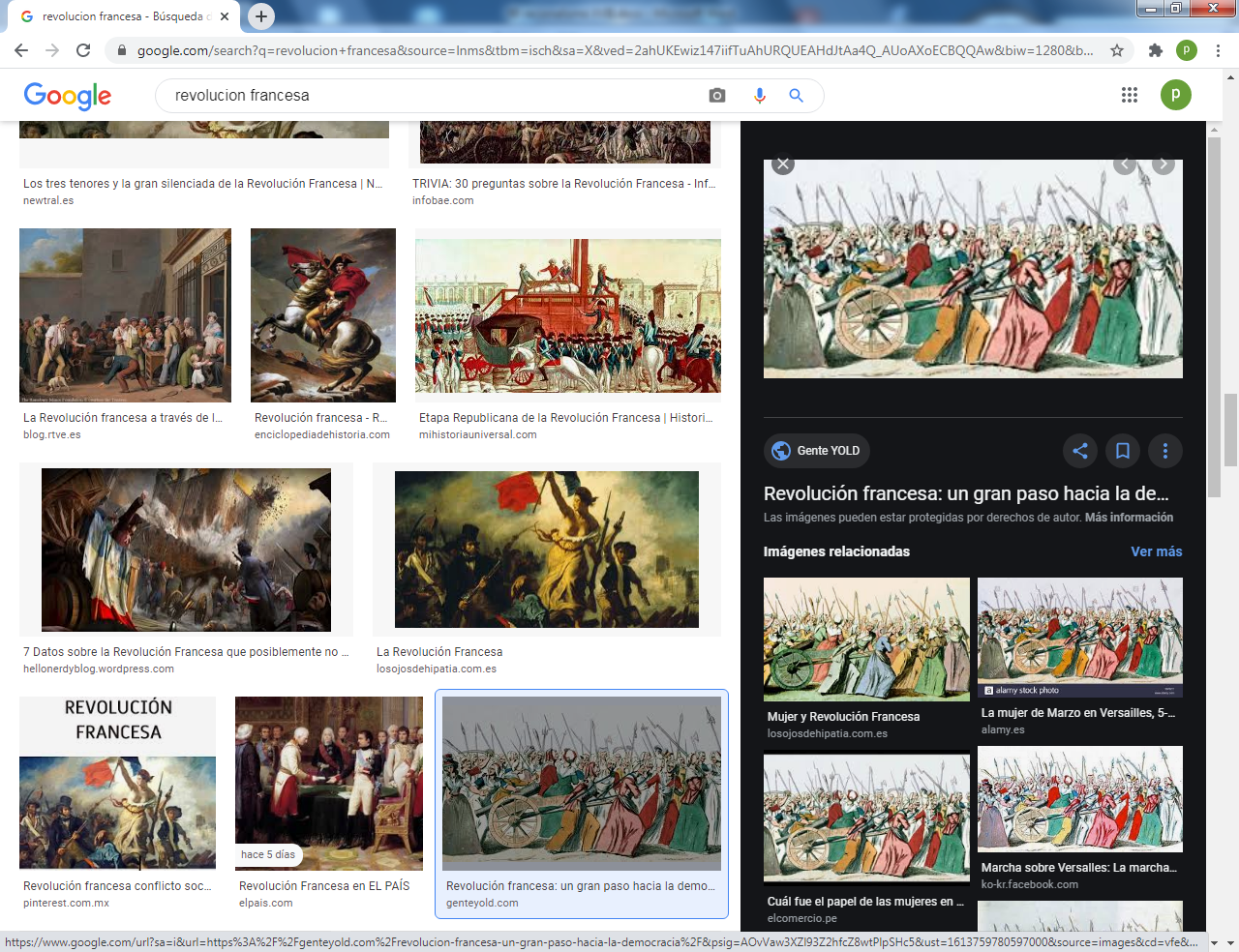  El afán por la mejora cultural se fue extendiendo a medida que pasaban los años y surgieron una serie de intelectuales que se marginaron de los controles del gobierno nacional que surgió después de la muerte de Luis XIV .  En Francia surgieron intelectuales independientes de la Iglesia y nacio una forma de escribir rebelde en donde los importaba fue la razón, y no la autoridad.   Dos impresores de libros Diderot y d’Alambert desde 1751 comenzaron a editar un Diccionario al que titularon “Enciclopedia de las ciencias, de las Artes y de los oficios” Escribieron autores que se fueron haciendo famosos por su independencia: Diderot, Voltaire, Rousseau, Helvetius, Mantesquieu y otros. En torno a esa idea esa serie de escritores independientes de la Iglesia crearon un movimiento que pronto trascendió las fronteras de Francia e influyó en Alemania, en España y en Italia, en Austria. Antes, bajo el lema Libertad, Igualdad, fraternidad Francia 1776  apoyó la Independencia de Estados Unidos de la corona inglesa y desde mediados de siglo se fue preparando un alejamiento de la monarquía y de la iglesia. Desatadas las hordas populares en 1789 llegaron los nuevos gobernantes a condenar a muerte al Rey Luis XVI y a su esposa María Luisa.  Se multiplicaron las detenciones y las ejecuciones de nobles y clérigos. Fue un periodo en el que se anuló la dependencia de Roma en todo lo referente al clero, al que se le hizo jurar sumisión al derecho del gobierno y se persiguió a muerte a los que negaron  a jurar fidelidad  a la República salida del caos político y militar vivido. Los años de la violencia y de las muertes se mantuvieron hasta que Napoleón tomo el poder el 18 Brumario.  Napoleón Bonaparte, natural de Córcega,  se hizo con el mando y convirtió a Francia en el motor de multitud de guerras, poniendo como reyes de los paiíes sometidos España Nápoles a los miembros de su familia. La guerra fue intensa con Austria y Paises bajos. Incluso intentó en invierno invadir Rusia con un millón de soldados forzados  a semejante aventura. Bailén en España fue su primera gran derrota y las batallas de Leipzig y Waterloo en 1812 dieron por terminada la época revolucionaria y la corriente ilustrada   Una serie numerosa de mujeres brillantes se dieron en Francia y en las demás naciones, cuya actuación “ilustrada” sólo se entiende en ese contexto de Enciclopedia libre y de guerras europeas interminables.     Catalina II de Rusia. emperatriz de Rusia, de origen prusiano, consorte del emperador Pedro de Holstein-Gottorp, quedó pronto viuda y se convirtió en una gran gobernadora que promovió la mejora de su reino de una manera admirable en la promoción de la cultura y de la técnica. En Prusia brilló  Luise de Willhelmine , reina consorte de  Federico Guillermo I de Prusia ien la época de las invasiones napoleónicas. Pero preparó el ejercito que luego derrotó al invasor francés. Fue reina amada y respetada.     Barbara de Braganza.  Fue reina de España consorte de Fernando VI. Artista y música, de carácter dulce consorte de Juan IV de Portugal. Con ella comenzaron a multiplicarsese, al igual que en Francia, las tertulias y encuentros culturales de las señoras de  alcurnia elevada.     La  rica condesa y duquesa  Josefa Pimentel  fue enorme bienhechora de las artes y de las letras. Es la primera que organizó reuniones elevadas en Madrid . Excelente Mecenas fomentó las obras de Goya entre muchas acciones en la capital y en el reino    En el mundo religioso de este siglo, a pesar de  la pobreza que dejaron las guefrras napoleonicas los últimos decenio, brillaron figuras inter4esante s en las naciones europeas, pero también en las americanas.     Margarita Reddi  fue una carmelita descalza italiana que admiró por su bondad y su intensa espiritualidad.  En Colombia brullo la clarisa Francisca Castillo que escribió poemas excelentes y escritos delicados y espíritusales.     Especial honor merece en Canadá  Margarita Youville que fundó el Instituto de las Hermanas de la  caridad de Montreal y mereción la beatificación y luego canonización que fue la primera en América del Norte.    Importancia especial merecen en este siglos las mujeres escritores, tanto poetisas como novelistas . María Montegu Wirttley fue escritora Inglesa viajera incansable u con estilo sajó original y atractivo en sus publicaciones. También Mary Wollstonecraft fue escritora inglesa fecunda y original, ardiente defensora de los derechos de la mujer y novelista muy cotizada. Y Mercedes Frances Burney  fue también novelista admirable con una gran fama en el mundo  sajón y progresivamente de prestigio extendido en toda Europa.      La pedagoga y escritoa Josefa Amnar Birbon, de Aragón y luego de Madrid, donde hizo alarde de su gran cultura y maneno de idea, siendo radicalmente laica y profundamente racionaista, en sus campañas de defensa de los valores intelectuales de las mujeres.     Mas entregada a la cultura fue la cientifica y matemática   Maria Gaetana Agnesi   Itaiana y viajera incasnsable, que trabajo el campo de los numeros y de la nturaleza..      Y especialmente artisticas, en el terreno de la mísica fueron las excelentes mujeres Anne Magdalena Bach  alemana y esposa del célebre Juan Sebastían Bach. Llamó la atención de toda Alemania como cantante soprano y como compositora delicada y muy inspirada.. La holandesa  Isabel Chrriere  además de musica , fue una inspirrada escritora. de Utrech en la nación  holandesa.    Mujeres de diferentes estilos y lugares del mundo  fueron Dido Elisabeth Belle nacida en Estados Unidos  de un militar ingles y  de una esclava y llevada por su padre natural a Inglaterra  para que recibiera adecuada educación La aveturera irlandesa Ana Bonni fue presa de piratas en un viaje y convertida en pirata con una vida novelesca  y llena de altibajos entre el mal y el arrepentimientoNandi Shaka  fue famosa y valiente guerrar zulus  que luchos hasta la muert por su pueblo  la mujer quechua de habla e Inca de raza  Kusi Qoylur fue esposa de un jefe inca objeto de leyendas y de relatos emocionantes para los conquistadores de las regiones andinas de los pueblos dominados por los conquistadores en el Perú ya estabilizadoLa china Wang Zhenyi  fue una cientifica y  escitora  famosa  de la dinastía Qing que se mostro suficientemente libre e independiente para cutivar la literatura de su pueblo a pesar de las tradiciones humillantes para las mujeres sometidas aal nivel del os siervos.   Estas figuras reflejan el peso que en la mujer tuvieron en el siglo de las luces 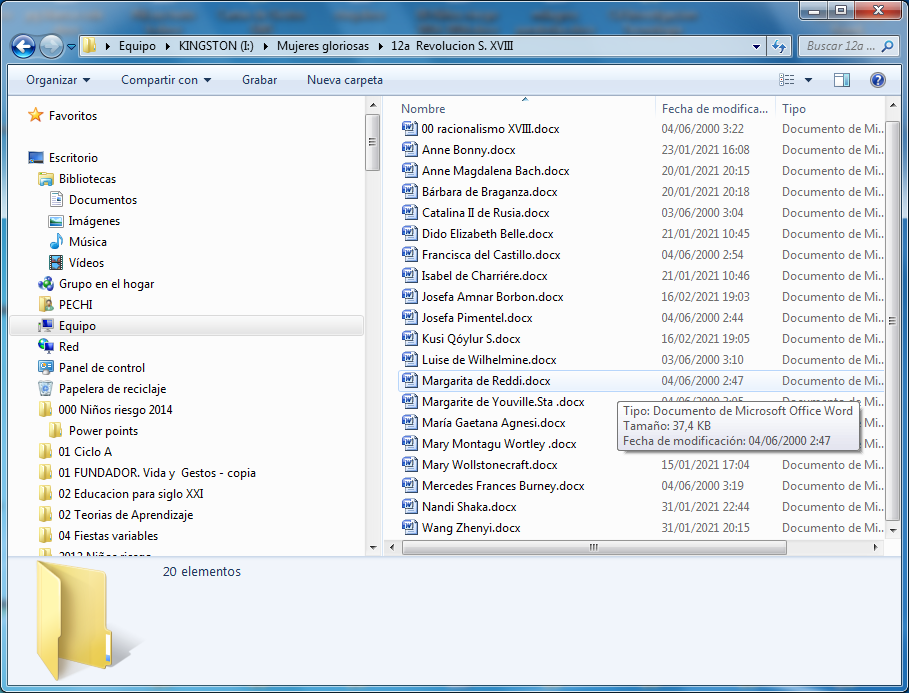 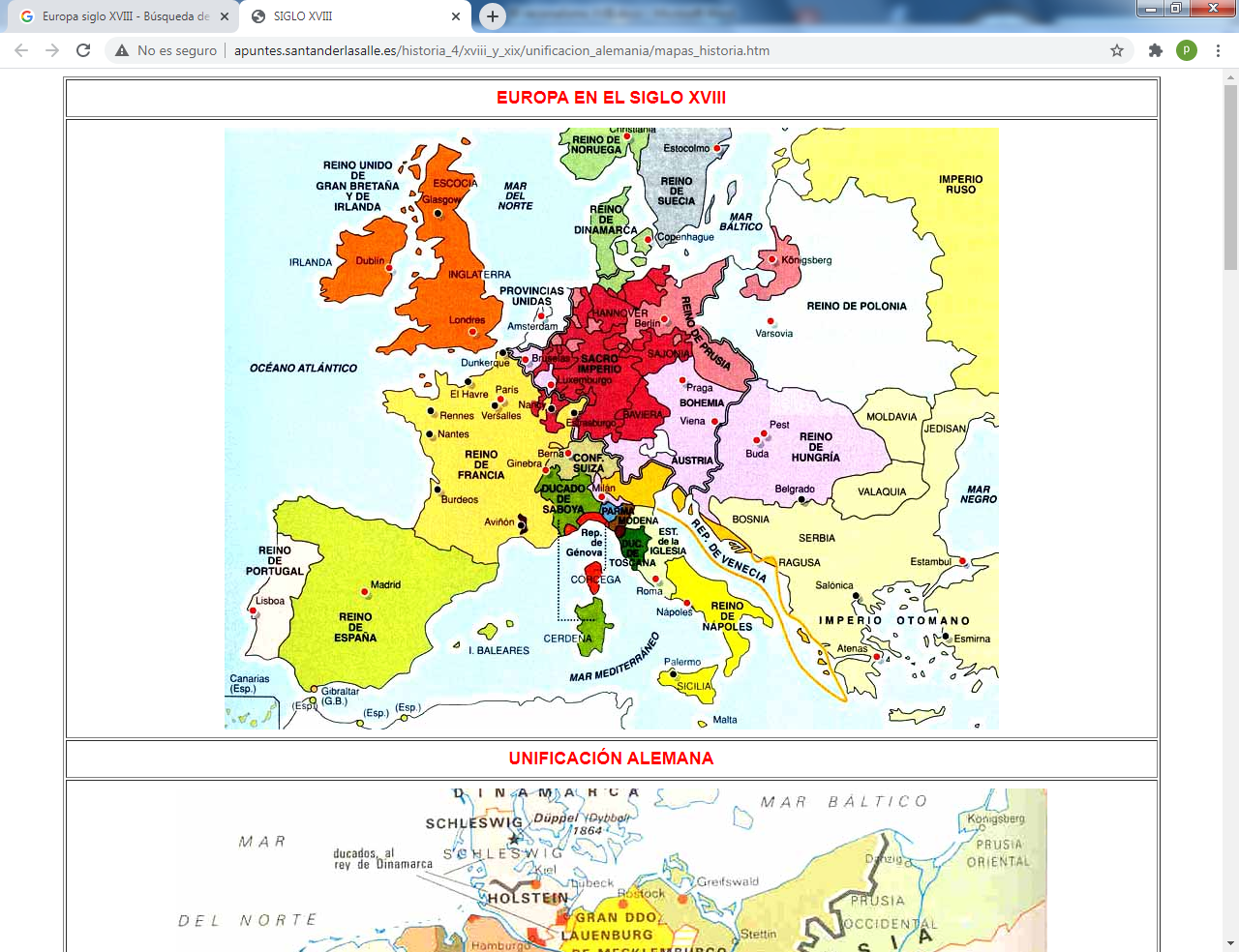 